附件1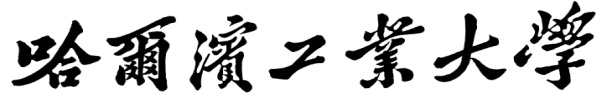 2019年创新创业教育课程立项申请书（通识类）课程名称：                                          负 责 人：                                      所在单位：                                      联系电话：                                      申报日期：                                      哈尔滨工业大学本科生院二〇一九年七月一、负责人信息二、课程基本信息三、课程建设现有条件四、课程建设内容五、项目进度安排六、经费预算（经费需求及使用计划：万元）七、所在单位党委意见（对申请人思想政治素质和师德   师风情况的和鉴定意见）八、负责人签字：               ，    年    月    日九、审批意见负责人简介负责人简介负责人简介负责人简介负责人简介负责人简介负责人简介负责人简介负责人简介姓名性别性别年龄学历学位学位电话职称职务职务邮箱研究专长研究专长是否有行业企业经历是否有行业企业经历□ 是         □ 否□ 是         □ 否□ 是         □ 否□ 是         □ 否□ 是         □ 否□ 是         □ 否□ 是         □ 否（学习、教学和科研等工作经历；在创新创业教育活动方面的经历和取得的成绩；说明讲授本科生课程情况）（学习、教学和科研等工作经历；在创新创业教育活动方面的经历和取得的成绩；说明讲授本科生课程情况）（学习、教学和科研等工作经历；在创新创业教育活动方面的经历和取得的成绩；说明讲授本科生课程情况）（学习、教学和科研等工作经历；在创新创业教育活动方面的经历和取得的成绩；说明讲授本科生课程情况）（学习、教学和科研等工作经历；在创新创业教育活动方面的经历和取得的成绩；说明讲授本科生课程情况）（学习、教学和科研等工作经历；在创新创业教育活动方面的经历和取得的成绩；说明讲授本科生课程情况）（学习、教学和科研等工作经历；在创新创业教育活动方面的经历和取得的成绩；说明讲授本科生课程情况）（学习、教学和科研等工作经历；在创新创业教育活动方面的经历和取得的成绩；说明讲授本科生课程情况）（学习、教学和科研等工作经历；在创新创业教育活动方面的经历和取得的成绩；说明讲授本科生课程情况）团队成员团队成员团队成员团队成员团队成员团队成员团队成员团队成员团队成员姓名所在单位所在单位性别性别年龄职称职称分工课程中文名称课程英文名称学时/学分课程容量（人）适合学生学科适合学生年级计划开课时间□ 2020春□ 2020夏□ 2020秋计划开课校区□ 一校区□ 二校区结题时间1、课程定位与教学目标2、课程教学内容介绍3、课程实验实践内容4、教学大纲5、教材及参考书目6、课程教学方式方法7、课程考核方式方法8、课程师资安排序号支出项目金额计算依据12345总计党支部书记（签字）：          学院党委负责人签字：          （公章）  2019年    月    日院系审批意见：               主管领导签字：           单位公章     2019年    月    日评审专家意见：专家组组长签字：2019年    月    日